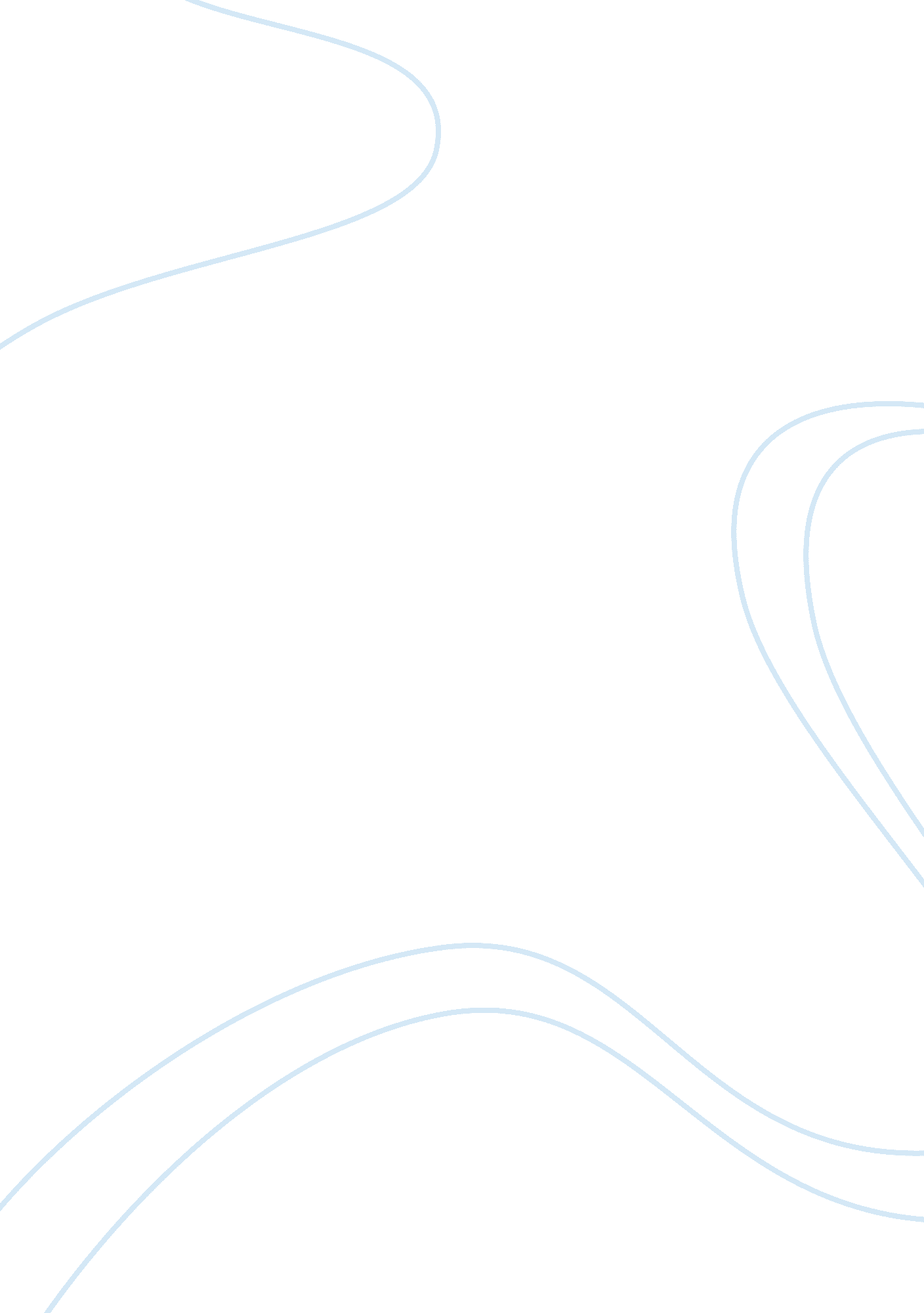 Help me and best friend essay sample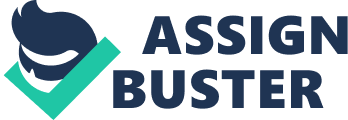 What do you think with your best friend’s appearance, personality and the feeling you have they to be your friend? In my opinion, “ Friend” is really important for me. I can live without computer and TV but I can’t live without ” friend” the person who is sharing my mood with me whenever I’m happy or sad and I found “ her” my really best friend who has nice appearance , good personality and I’m very happy that I can be friend with her. My best friend is Glydelle N. Amon. She has curly hair, almost as tall as me and not talk too much with the person that she isn’t known very well. When you see her first time you might think she’s hard to get along with but actually if you understand she well you will know that it isn’t like what you see. She has a good smile, big eyes and pretty long hair that will let people want to be friend with her when they see her. In addition, Glydelle is a responsible person. She always takes care of her assignments and projects well and finishes the work on time. She’s hard working and organized. She can manage the time very well and everything is in her schedule. Moreover, she’s reliable sometime I’ll talk to her some secrets and she can keep the secret very well and won’t talk to others. I think she is a really nice friend. What is more, Glydelle is a really good friend for me. She’s the person who understands me well. She’s always beside me when I’m upset, listen to me and help me every time when I need help. When I have problem she will give me some advices and help me to solve the problem. Even when I don’t understand in the lesson she explained patiently for me to understand every time. I think I’m really lucky that I have met Glydelle and I’m very happy we are friend and I think we will be friend forever. To summarizes, I think Glydelle is a nice person. She has good appearance, personality and I’m very happy that I can be friend with Glydelle who is cute, responsible and always help me in everything. Finally, I think friend is really important for me and I hope we can be friend forever. http://m51402. edublogs. org/79/ 
http://www. megaessays. com/viewpaper/102349. html 
http://blogs. lsc. edu/kylong/narrative-essay-beauty-in-the-world/ 
http://www. squidoo. com/narrative-essay-paper-format Learning something new can be a scary experience. I took swimming lessons when I was eleven years old. One of the hardest things I’ve ever had to do was learn how to swim. I decided that swimming was an important skill that I should learn. I also thought it would be good exercise and help me to become physically stronger. What I didn’t realize was that learning to swim would also make me a more confident person. New situations always make me a bit nervous, and my first swimming lesson was no exception. After I changed into my swimming trunks in the comfort room, I stood timidly by the side of the pool waiting for the teacher and other students to show up. After a couple of minutes the teacher came over. She smiled and introduced herself, and two more students joined us. Although they were both older than me, they didn’t seem to be embarrassed about not knowing how to swim. I began to feel more at ease. We got into the pool, and the teacher had us put on arm floats to help us stay afloat. One of the other students, May, had already taken the beginning class once before, so she took a kickboard and went splashing off by herself. The other student, Patricia, and I were told to hold on to the side of the pool and shown how to kick for the breaststroke. One by one, the teacher had us hold on to a kickboard while she pulled it through the water and we kicked. Pretty soon Patricia was off doing this by herself, traveling at a fast clip across the short end of the pool. Things were not quite that easy for me, but the teacher was very patient. After a few more weeks, when I seemed to have caught on with my legs, she taught me the arm strokes. Now I had two things to concentrate on, my arms and my legs. I felt hopelessly uncoordinated. Sooner than I imagined, however, things began to feel “ right” and I was able to swim! It was a wonderful free feeling – like flying, maybe – to be able to shoot across the water. Learning to swim was not easy for me, but in the end my persistence paid off. Not only did I learn how to swim, but I also learned something about learning. Now when I am faced with a new situation I am not so nervous. I may feel uncomfortable to begin with, but I know that as I practice being in that situation and as my skills get better, I will feel more and more comfortable. It is a wonderful, free feeling when you achieve a goal you have set for yourself. Cause and effect 
Trees are one of the most important parts of the planet we live in. Trees are truly important to the environment, animals, and of course for us humans. They are important for the climate of the Earth, they act as filters of carbon dioxide, and they are also important for their visual demand. However, the trees on our planet are being depleted at a very fast rate. According to some estimates, more than 50 percent of the tree cover has disappeared due to human activity. Although humans have been practicing deforestation since ages Deforestation is the clearance of forests by cutting trees or burning. Still others don’t even seem to care. This essay will discuss the causes and effects of cutting trees in our forests. Cutting out trees in our forests has three major causes, the major first causes is that wood is used as a prime resource of energy, as an example trees are cut down in developing countries to be used as a firewood which are used for cooking and heating purpose. Another cause of cutting wood is for economic benefit, trees are the main source for many of our needs from papers to furniture, beside that forests are also cleared in addition to expand urban areas and to make highways and roads, the third reason is to grow crops and to create a grazing land. For this reason Forests are cut down to create land for grazing farm animals and to clear land for growing crops. As a matter of fact the unawareness of the bad effects of cutting trees to our environment leads to Irresponsible behavior by people, many people did not even know that by cutting down trees they are basically committing a murder because the more trees we have the better the oxygen in our environment and the less trees we have the more carbon dioxide is around us which leads to global warming. The truth about Deforestation has been shown. Some people are trying to fight this problem. Others are ignoring it and hoping it will go away. Still others don’t even seem to care. References: https://sites. google. com/site/michelleclancyapcomp/home/exemplification-essay—chicago-2 http://www. 123helpme. com/view. asp? id= 20600 
http://www. 123helpme. com/view. asp? id= 7283 
http://www. writework. com/essay/exemplification-essay-ways-relieve-stress https://docs. google. com/viewer? a= vπd= sites&srcid= YmVhdmVydG9uLmsxMi5vci51c3xoczItd3JpdGluZy1jb3Vyc2VzfGd4OjFmM2M4NGZkMTgzOGFmYjU http://www. allfreeessays. com/topics/cause-and-effect-essay/0 